Atividade de Ciências Físicas e NaturaisPeríodo 1 - Atividade 14elaborada por Johann PortschelerA Olimpíada Brasileira de Astronomia e Astronáutica (OBA)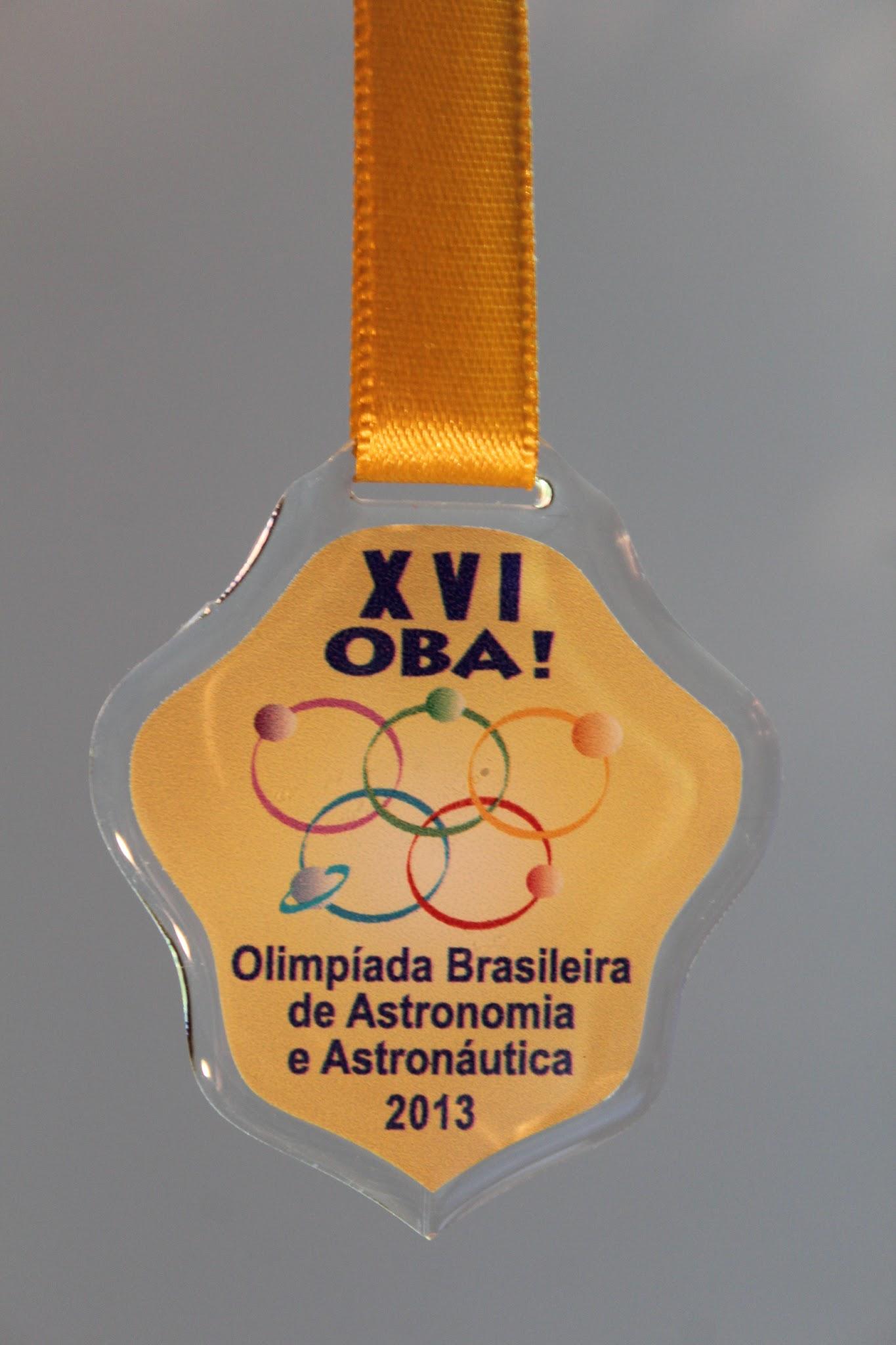 A Olimpíada Brasileira de Astronomia e Astronáutica (OBA) é um evento nacional realizado nas escolas brasileiras previamente cadastradas desde 1998 pela Sociedade Astronômica Brasileira (SAB). A partir de 2005 a Agência Espacial Brasileira (AEB) passou também a participar da organização, a olimpíada se tornou Olimpíada Brasileira de Astronomia e Astronáutica.*	*	*PropostaOlá!Vamos aproveitar nosso tempo treinando para a O.B.A.?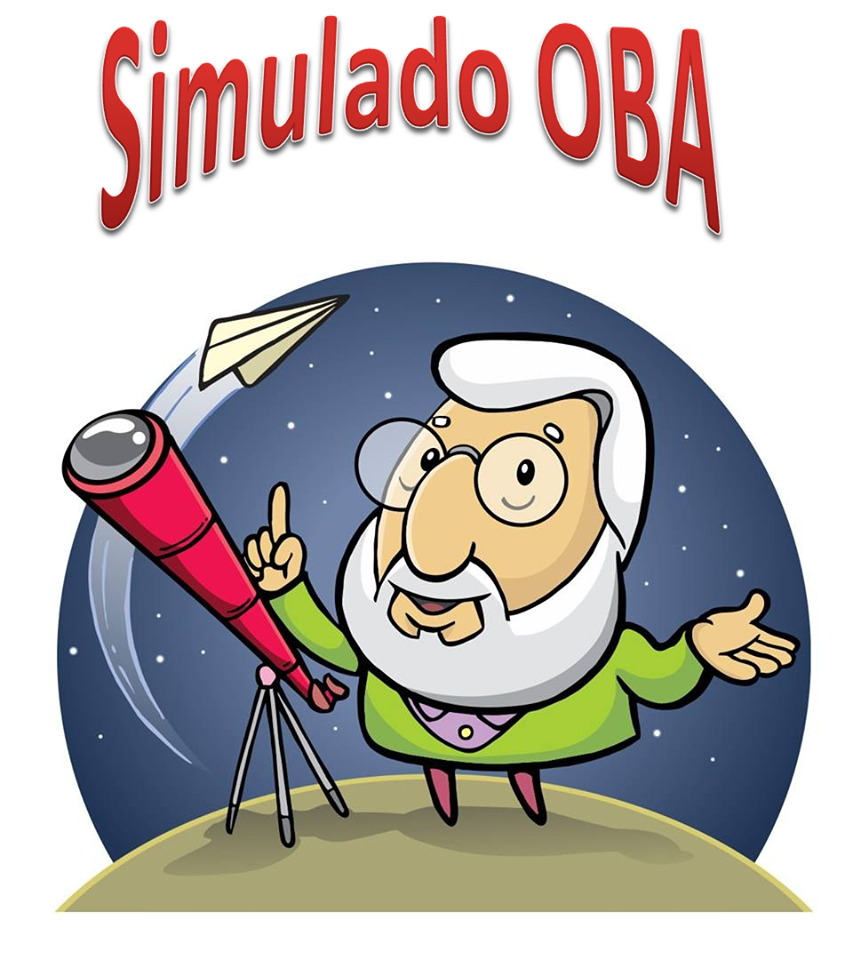 Esta atividade complementar tem o objetivo de nos prepararmos para a olimpíada deste ano de 2020 que será realizada no dia 20 de maio.Nossa escola tem já um longo histórico de participação nesse evento e seus alunos ganham medalhas todos os anos.Mas, esse ano podemos nos engajar um pouco mais. Por isso, vamos aproveitar uma parte do nosso tempo de estudos fazendo o Simulado da O.B.A.Basta seguir as orientações abaixo. Mas, em resumo, tudo o que precisará fazer é acessar o simulado, responder ao simulado e aprender muito.Bons estudos!Anotações(Faça aqui as anotações das questões que errou)Resultados(Cole seus resultados aqui)SIMULADO O.B.A.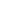 ATENÇÃO!Está é uma atividade complementar a ser realizada durante a aula de Ciências do dia 29 de abril de 2020.Segundo nosso planejamento, durante a segunda aula de Ciências deste dia (das 11 h e 10 min às 12 h) teremos como programação a realização de videochamada entre todos os alunos da turma e o professor para esclarecermos dúvidas e iniciarmos nossos preparativos para Tomada de Consciência que ocorrerá na semana seguinte, dia 06 de maio.O link de acesso à videochamada será disponibilizado pelo professor pouco antes da reunião, via e-mail e whatsapp.Caso tenhamos a necessidade ou a possibilidade, realizaremos também esta atividade.ORIENTAÇÕESAntes de iniciar o simulado:decida se irá mandar seus resultados usando o arquivo editável ou não (lembrando que é preferível que mande seus resultados usando o arquivo editável).Se não for utilizar o arquivo editável:já deixe preparada uma folha com o cabeçalho completo e horário de início da atividade;vá até as orientações Iniciando o Simulado O.B.A.Se for usar o arquivo editável:preencha seu nome completo. Para isso: a) clique duas vezes sobre o cabeçalho; b) substitua a linha após “Nome:” pelo seu nome completo;preencha o horário de início na parte da atividade dedicada a respostas.Iniciando o Simulado O.B.A.:acesse a página do simulado através do link abaixo:SIMULADO O.B.A.na página Simulado OBA nível III – Astronomia e Astronáutica, clique em Iniciar!;Fazendo o simulado:você terá 60 segundos para responder cada uma das 20 perguntas do simulado – se você deixar o tempo esgotar em uma das questões, o simulado se reinicia da primeira pergunta.todas as vezes em que responder uma pergunta, ao lado dela aparecerá um recado dizendo se acertou a resposta ou não – copie na folha de respostas o recado das questões que errou;clique em Próxima e irá para questão seguinte.ao final das 20 questões, abrir-se-á uma tela com seus resultados.Salvando seus resultados (com arquivo editável):se você for utilizar o arquivo editável para envio de seus resultados:na tela de resultados, aperte a tecla Print Scr do seu teclado (normalmente na parte superior);vá até a página RESULTADOS desse arquivo e cole abaixo do item Resultado 1 (Você perceberá que uma imagem da tela de seu computador ficará colada nesse local).anote na página de resultados sua autoavaliação de Disciplina, Produtividade e Organização;anote na página de resultados o horário de término e o tempo total da atividade.se você não for utilizar o arquivo editável para envio de seus resultados:tire uma foto bem clara de toda a tela com seus resultados;anote na folha de fichário sua autoavaliação de Disciplina, Produtividade e Organização;anote na folha de fichário o horário de término e o tempo total da atividade;tire uma foto da folha de fichárioDepois de terminar a atividade:o simulado deve ser realizado duas vezes no período de uma aula de Ciências, a menos que sejam dadas novas orientações pelo professor;envie a atividade pelo Moodle.RESULTADOS E ANOTAÇÕES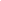 InícioTérminoTotalD.P.O.00:0000:0000:00000